Department of Humanities and Fine Arts 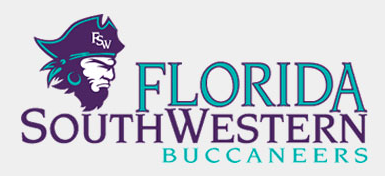 Meeting Minutes Date: 		September 11, 2015, 1:00 p.m.Location: 	Lee L-128 (Conference Room)  Chair: 		Dr. Russell Swanson  Call to Order: 1:10 pm Attendance taken   Approved Minutes from August   Information items Bob Rauchenberg Gallery: Tonight from 6-8 pm (“Wayne White: Here Comes Mr. Know-It-All” Dr. Susan Hibbard: Spoke about research funds Their office is in I-209 (where you can also find International Education) Let them know early about grants; they’re here to help. ARC Grant: academic research grant (mini-grant up to $5,000; they have $100,000 total, split over two semesters) Types of funding: not data-driven things (like those funded by national/state sources), it’s for research (not presentations at conferences) Open to full time faculty (who can work together) Deadline: October 9th (or November 6th for Florida Humanities Council Grant) External Funding workshop: 9/25 (a lady from Eastern Michigan University doing a grant-writing workshop)Dr. Jeff Stewart: told us about the areas under his supervisionInstitutional research (Abby) Athletics: same expectations for athletes, FERPA guidelines waived Title IX: training on assault issues is available (see last week’s email). Deadline for completion: Oct. 31st. IT: Faculty refreshing equipment every 4 years Occasional opportunities to deviate from normal rules for getting equipment for specialized fields (music, theater): go first to Help Desk, then get Jason Dudley involved. Random announcements/clarifications:  Appendix A (Chase, Doiron, Pritchett, McGowan) and Appendix B (all FT faculty) due 9/18, not 9/28. SEI: students take it Nov. 10-24. Portfolios due 2/1, not 2/8. Office Hours: 4 of the 5 workweek days. Classes: we’ll divvy them up within our own dept. before submitting schedules each semester Collier Humanities: we may need to open up new classes (Les needs to speak with Russell about which classes he needs to sign up for) Humanities Club: 81 signatures of people interested. SGA meets Tuesday to evaluate application for the new club Florida Humanities Council Grant – email/talk to Wendy if we want to present for “Evolution, De-Evolution, and Revolution” in February (we’re hoping to get $5,000) Honors Scholar Program – more faculty are applying, so they’ll be more selective about who teaches when Assessment Update: The Gen Ed changes sped up our timeline for DoHFA disposition assessment plan Action Item for everyone: read through Sarah’s new drafts and Rebecca Harris’ template Action items for Sarah: Put the list of dispositions together, create a draft Discussion Items Spring 2016 elimination of MWF 3-hour classes. Issues? SEI questions: roll-over and changes due to Joe by 9/15/15 “During this course I felt comfortable sharing my opinion without fear of what my professor would say.” “As a result of this course, I think more creatively and critically.” “This course inspired me to reflect upon my own experience while drawing on diverse perspectives.” Adjunct Faculty Mentoring: reports and observation forms go to Chair, then Dean, then payment is made Si-Chen Liu (Ron Doiron) Monica Krupinski – Elijah Pritchett Kevin Maudlin – Tom Smith Advising in the Fine Arts Initiative – send Russell updated short sheets Next Meeting: Oct. 9, 2015 – 1:30-2:30 pm, Edison Campus L-128 and Polycom RUSSELL SWANSON’S ACTION ITEMS: Make sure Dana is up on the scheduling stuff (e.g., MWF classes) Make sure someone knows that there are procedures for spending arts money (because someone at Collier took money out of an account he possibly shouldn’t have) Put in the minutes whatever the Arts people talked about after the rest of us left (the things in the Discussion items we didn’t get to)  PresentAbsentExcusedBrownXChase, SXChase, W XDoiron XHooverXLublinkXMcGowanXMompoint XPritchett XRoes XSutterXSmith XSwanson XGuestsDr. Susan Hibbard (Office of Sponsored Programs and Research) Dr. Jeff Stewart (Research Technology and Accountability) Dr. Susan Hibbard (Office of Sponsored Programs and Research) Dr. Jeff Stewart (Research Technology and Accountability) Dr. Susan Hibbard (Office of Sponsored Programs and Research) Dr. Jeff Stewart (Research Technology and Accountability) 